CURRICULUM VITAE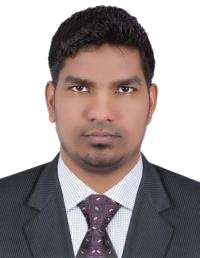 SYED Email ID: syed_387774@2freemail.com I see my career as a continuous process of learning and applying my knowledge to my workingdomain with a focus on innovation and excellence & to hold a strategic position in a dynamic organization which demands high degree of excellence, competency, hard work which can provide the  scope of  growthfor personal along with organization.PRINCIPLE RESPONSIBILITIES:In-depth knowledge of Fire Protection Engineering.In-depth knowledge of Analogue addressable fire alarm & detection system.Study technical drawings, specifications of fire alarm and firefighting systems, and topographical maps to ensure that installation and operations conform to standards and customer requirements.Direct and coordinate manufacturing, construction, installation, maintenance, support, documentation, and testing activities to ensure compliance with specifications, codes, and customer requirements.Excellent mathematical, logical and reasoning skills.Possess excellent presentation and communication skills.Ability to work efficiently ina team and handle multiple tasks.Provides engineering information by answering questions and requests.Contributes to team effort by accomplishing related results as needed.EMPLOYMENT HISTORY Projects Engineer – Construction. (October 2016 to May 2018)installation and maintenance of all type of fire alarm systems and fire protection systems. We have full expertise on engineering, design, supply, installation and testing commissioning of fire protection systems on turnkey basis. represent all major manufacturer and suppliers of industries having UL listed and FM approved products.Job Description:Always following the updated / revised drawing and submitting the variation report to the contracts department.Coordinating with other trades civil, electrical, and finishing to avoid repetitive work.Allocating resources as per the schedule to achieve target.Preparing weekly report and submitting to the Project manager and highlighting the problems affecting the Progress onsite.Installation of Fire Suppression and Fire Fighting Systems (including FM-200, NOVEC-1230, CO2, Dry chemical, deluge water spray systems, foam systems, portable fire extinguishers, etc.)Understanding of Client requirements and collection of specific data for projects.Ordering long lead items in advance to meet the schedule.Maintaining excellent quality of work.Highlighting the problems in drawing by Raising RFI,ECR.Preparing summary log reports for materials, RFI, ECR etc.Projects Handled (Major):CO2 Fire Suppression System of Flexographic, Laminator, Printing machines.Dry chemical Fire Suppression System at Khurais and Abu Jifan fuel station.FM-200 Fire Suppression at King Fahad International Airport, Dammam.Fire Alarm System at Jizan plant, china harbour, Saudi Aramco.Fire sprinkler system at UPCC-2,Jeddah.Site Engineer – Construction. (February 2014 to September 2016)Fire Bird Trading Establishment: Fire Bird Trading Establishment was established in 2001 with the view of high importance of Fire Fighting &Safety Industry in United Arab Emirates and emerging need for technology input. Providing requisite technology and services for the Fire Fighting and Safety requirements and in the sectors where security and safety risks are considered a strategic threat. Focusing on the safety and security needs of the customers and fulfilling the same. Fire Bird Trading Establishment offers total solution for Fire Detection and Protection needs according to the requirements of NFPA and the local Civil Defense Authority. Fire Bird Trading Establishment specialized in design, installation, testing, commissioning and maintenance of Fire Detection and Fire Fighting Systems.Job Description:Installation of Fire Fighting Systems (including fire water main, hydrants, hose reels, portable fire extinguishers,etc.)Getting approvals from consultant for the executed work through inspectionticket.To execute the works according to the latest approved revision of drawings and/or instructions of authorized authorities.Applied installation procedure of Fire Fighting and Fire Alarm system as per standards (NFPA+UAECODE).Projects Handled (Major): Commercial and Residential building (3B+GF+MZ+17F+RF), Zayed the first street, 17b, Abu Dhabi, UAE.Workshops at Musaffah, Sector M-44 & M-45, Musaffah,AbuDhabi.Residential building (GF+MZ+7F+RF) at Musaffah, AbuDhabi.Expansion of American international school, AbuDhabi.INDU Projects, Hyderabad,India.Electrical Site Engineer – Construction (March 2012 to October 2013)INDU Projects: Energy is vital to building and sustaining growth for national and regional economies. Energy is a high focus sector for the Indu Group. With investments in technology, resources and knowledge acquisition, the Group is confident of meeting the growing energy needs and play a significant role in driving momentum in the category. With strategic alliances, high-competency in technology and knowledge, committed and proficient teams, Indu Group delivers high capability in delivering projects and solutions.Job Description:Selection of Electrical Equipment’s such as Circuit Breakers, CableSizing.Involved in Voltage Drop Calculation, Monitoring the daily, weekly & monthlyprogress.To execute the works according to the latest approved revision of drawings.Conforms to all the operations are done in strict compliance with department safety rules and regulations, giving priority to safety andsecurity.Ensure safe work environments control the use of material and avoid damages and waste, request material, tools and equipment needed for the projects and issue the foreman daily instructions as per the workplan.Selection of Transformerssizing.Responsible for executing all electrical activities like lighting, power, cable tray, data, telephone, panel layouts, cablelaying.Maintaining records and archives to companystandards.ACADEMIC PROFILEB.Tech (Electrical and Electronics) from Jawaharlal Nehru Technological University-Hyderabad, India.CERTIFICATIONSAbu Dhabi Civil Defense Approved Engineer (NFPA 72),UAE.COMPUTER SKILLSOperating System: Windows 7, XP andVista.Windows Packages: MS Office (Proficient in AdvanceExcel).STRENGTHSSincere and hardworking, Cooperative withcolleagues.Adoptable to different workenvironmenteasily.Ability to present and propose solutions to team andclient.PERSONAL PARTICULARSDateofBirth	: 18th November,1989LanguagesKnown	: English, Hindi &UrduMaritalStatus	:Single.Nationality	:Indian.* * * * *